"ТРЕТІЙ СВІТ" І ЙОГО РОЛЬ В МІЖНАРОДНИХ ВІДНОСИНАХ 1940-1960-Х РР.Крах колоніальної системи і його наслідки для біполярної системи міжнародних відносин.За 30 років після закінчення Другої світової війни (1945-1975 рр.) Колоніальна система повністю розпалася. На політичній карті світу з'явилася понад 70 нових незалежних держав. Більш того, багато держав з обмеженим суверенітетом (на кшталт Китаю, Єгипту, Іраку) здобули повну державну самостійність.Найважливішими віхами на шляху до деколонізації стали надання незалежності Індії (1947), Індокитаю (1954 г.), розпад Французького співтовариства (1960), надання незалежності Алжиру (1961 г.) і повний крах португальської колоніальної системи (1975 р ).Індія стає незалежноюПісля Другої світової війни британський уряд стало розуміти, що утримати Індію не вдасться. Це розуміли і індійці. План надання незалежності, вироблений під керівництвом останнього віце-короля Індії Луїса Маунбеттена, лорда Маунбеттена, передбачав створення двох держав домініонів британської корони. Індії і Пакистану. Території, населені переважно мусульманами, тому плану відходили до Пакистану.До складу Британської Індії входило тоді 601 князівство, серед яких були як величезні за територією і населенням, такі, як Хайдарабад, Гваліор, Траванкур, так і зовсім малі. Кожному з князів належало вирішувати - котрому з держав віддати перевагу, а в спірних випадках волю населення повинен був визначати референдум.Британська Індія, всостав якої входив Кашмір, отримала незалежність 14 серпня 1947 р Розділ країни супроводжувався жахливою різаниною на релігійному і етнічному грунті. Число загиблих за кілька тижнів сягнула кількох сотень тисяч осіб. Біженцями стали не менше 15 млн чол. Мусульмани в Кашмірі тоді становили близько 80% населення, і, здавалося, доля його була вирішена: він повинен був стати провінцією Пакистану, але, згідно з положеннями того ж закону, приєднання того чи іншого князівства до Індії і Пакистану залежало виключно від волевиявлення його правителя. Правитель Джамму і Кашміру був индуистом і тому хотів приєднати своє князівство до Індії. Вже жовтні 1947 р суперечка про майбутнє Кашміру переріс в прямий збройний конфлікт між Індією і Пакистаном - конфлікт, який триває досі.До січня 1949 р бойові дії були припинені, а в серпні під егідою ООП була встановлена лінія припинення вогню і Кашмір виявився розділеним на дві частини - підконтрольні, відповідно, Індії та Пакистану. Під пакистанський контроль потрапило 77,5 тис. Км 2 - без малого половина князівства. 11есколько резолюцій 0011 (21 квітня і 13 серпня 1948 року, 5 січня 1949 г.) закликали сторони до виведення військ і проведення плебісциту, проте ні Індія, ні Пакистан не захотіли вивести свої частини, заявляючи про окупацію частини Кашміру протилежною стороною. СРСР з самого початку вважав штат Кашмір незаконно окупованою територією Індії, на відміну від США, які заявляли про "невирішеної проблеми", в цілому, однак, підтримуючи Пакистан. У 1956 р, після прийняття закону про новий адміністративний поділ країни, Індія надала своїм кашмірським територіям статус штату Джамму і Кашмір.У 1950 р Індія відмовилася від статусу британського домініону, проголосивши свою повну незалежність (Пакистан зробив те ж в 1956 р).Протягом одного лише 1960 року була надана незалежність Федерація Малі, Мадагаскару, Республіці Чад, Центральноафриканській Республіці, Конго (столиця Браззавіль), Республіці Конго (столиця Леопольдвіль), Габон, Дагомєє, Нігеру, Верхній Вольті, Березі Слонової Кістки, Гані. Не випадково 1960 року був проголошений ООН Роком Африки.І в наступні роки розпад колоніальних імперій був нестримний: в 1961 р незалежність отримала Танганьїка, в 1962 р - Уганда, в 1963 р - Занзібар і Кенія, в 1964 р - Малаві і Замбія, в 1965 р - Гамбія, в 1966 р - Ботсвана і Лесото. У травні 1963 року в Аддіс-Абебі відбулася конференція глав 31 африканської держави, в ході якої була створена Організація Африканської Єдності (ОАЄ). Іншими найважливішими рішеннями Аддіс-Абебской конференції були: проголошення Африки зоною, вільною від ядерної зброї; вимога про виведення іноземних військових баз з африканською території; допомоги в боротьбі із залишками колоніальної системи (португальські і ПАРівскі колонії, а також Південна Родезія). Важливим рішенням каїрської (липень 1964 г.) сесії ОАЕ стала резолюція про незмінність державних кордонів африканських країн па момент набуття ними незалежності.І дійсно, кордони африканських держав після завоювання ними незалежності залишалися в цілому стабільними, однак всередині цих кордонів багато африканських країн зіткнулися із смутою і заколотами. Події в Бельгійському Конго (столиця - Леопольдвіль) в 1960-1961 рр. стали в цьому сенсі лиховісним знаменням.Трагедія Конго Негайно після проголошення незалежності Конго почалися масові вбивства білих. Для захисту як своїх громадян, так і інших європейців Бельгія була змушена ввести своїх парашутистів в район Леопольдвіль, а також в район Катанги. Скориставшись цими подіями, про свою незалежність оголосила провінція Катанга, яка, будучи "геологічним дивом" Африки, давала до 2/3 доходів центрального уряду Конго, а потім - і провінція Південна Касаі. Рада Безпеки ООН прийняла 14 липня 1960 р рішення про виведення бельгійських військ з Конго і про заміну їх оонівськими миротворцями. Введення військ ООН в Конго не привів, однак, до умиротворення: заколот в Катанге і Касаї тривав. Пряме втручання у справи Конго здійснювала вже нс тільки Бельгія, а й Радянський Союз. 16 вересня в Конго стався державний переворот: перший прем'єр Конго Патріс Емері Лумумба був схоплений і по-звірячому вбитий, а влада в країні на довгі десятиліття перейшла до військового диктатора Мобуту Сссе Секо.Операція ООП з підтримки миру в Конго тривала з липня 1960 року по червень 1964 р операції брали участь 19,8 тис. Військовослужбовців за підтримки міжнародного і місцевого цивільного персоналу; втрати вбитими склали 250 чол. (245 військовослужбовців і 5 місцевих цивільних співробітників); витрати - 400 млн дол. США.Рішення про початок Операції з підтримки миру в Конго означало, однак, грубе порушення статуту ООН, і це в кінцевому рахунку призвело до фінансової кризи найбільшою міжнародної організації, оскільки багато країн, включаючи СРСР, просто відмовилися платити за миротворчі операції. Більш того, Операція 0011 в Конго обернулася особистою трагедією для генерального секретаря ООН Дага Хаммаршельда, який загинув в 1961 р в авіаційній катастрофі в ході інспекційної поїздки в Центральну Африку. Обставини його загибелі залишилися до кінця нс розкритими.Хоча нові незалежні держави і володіли всіма атрибутами незалежних держав (прапор, герб, гімн, членство в ООН, непомірні національні амбіції), проте багато з них (і особливо африканські держави) загрузли в безодні трайбалізму, міжусобних воєн, злиднів і відсталості.Націоналістичні еліти, які прийшли до влади в нових незалежних державах, з підозрою ставилися до старих європейських колоніальним державам і, отже, до Заходу. Л ось до радянського досвіду протягом 1950 1960-х рр. ставлення було іншим.Для народів країн, що розвиваються, які перебували тоді в фазі переходу від традиційного аграрного суспільства до сучасного індустріального, радянський досвід подолання в найкоротші терміни вікової відсталості і створення потужної індустрії в слаборозвиненою країні був надзвичайно цікавий. На всьому величезному просторі країн "третього світу" радянські інженери і техніки зводили гіганти національної індустрії країн, що розвиваються. На тлі цієї безкорисливої ​​допомоги політика західних транснаціональних компаній (ТНК) виглядала як своєкорислива і егоїстична.Дійсно, економічна і технологічна допомога з боку Радянського Союзу народам країн, що звільнилися (включаючи Китай) була безпрецедентною. Загальний обсяг пільгових кредитів, наданих Радянським Союзом молодим державам, перевищив у 1967 г. 4 млрд руб. Фактично саме за радянської технічної допомоги, такі ключові країни "третього світу", як Єгипет, Індія, Китай заклали основи своєї національної індустрії.Не дивно, що в той період (1950-1960-ті рр.) У Заходу в "третьому світі" не виявилося надійних союзників. Прозахідний курс в очах громадської думки країн, що розвиваються виглядав нерідко як національну зраду - і потрібно сказати, для такого роду оцінок були відомі підстави.Однак в цей період вже намітилися серйозні відмінності між країнами, які були об'єднані спільними назвами "розвиваються", "третій світ" і "глобальний Південь". Якщо африканські країни зіткнулися з серйозними проблемами в зміцненні своєї державності, то латиноамериканські держави повинні були вирішити взаємопов'язані завдання завершення побудови індустріального суспільства і зміцнення своїх позицій на міжнародній арені (перш за все візаві США).Активізація національно-визвольних рухів в периферійних зонах біполярної системи.Крах колоніальної системи не означав, що нові незалежні держави негайно займуть гідне місце в системіміжнародних відносин. Провідні західні держави прагнули зберегти в "третьому світі" неоколоніальні порядки. Результатом стан підйом національно-визвольних рухів в ряді регіонів планети.Війна у В'єтнамі. За рішенням Женевської конференції 1954 встановлювалася демаркаційна лінія між Північним і Південним В'єтнамом трохи південніше 17-ї паралелі - і нейтральна зона вздовж неї. На Півночі утвердився комуністичний режим йод керівництвом Хо Ши Міна, в той час як на Півдні - після державного перевороту 1956 року - при владі опинився генерал Нго Дінь Зьем.Вже через кілька років після закінчення Женевської конференції всі її позитивні (з радянської точки зору) підсумки були зведені нанівець. Створення СЕАТО під керівництвом США і включення в зону відповідальності цього військового блоку Камбоджі, Лаосу і В'єтнаму (8 вересня 1954 г.) було сприйнято в Москві як спроба американців взяти реванш за дипломатичне фіаско в Женеві. З усезростаючим занепокоєнням в Москві стежили за розширенням американської військової присутності в країнах Індокитаю на рубежі 1950-1960-х рр. Так, наприклад, в 1960 р, ще при президенті Д. Д. Ейзенхауері, кількість американських військових радників в Південному В'єтнамі подвоїлася; а нова адміністрація Джона Фіцджеральда Кеннеді різко активізувала військове, політичне і економічне присутність США в цій країні.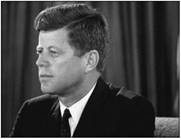 Джон Фіцджеральд КеннедіРозширюючи свою присутність у В'єтнамі, Вашингтон керувався переважно ідеологічними міркуваннями. Адміністрація Д. Д. Ейзенхауера залишила Дж. Ф. Кеннеді в спадок уявлення про Індокитаї в термінах теорії доміно: падіння будь-якої країни перед комуністами неминуче призведе до краху в усьому регіоні і втрати там впливу США. Тому не дивно, що Дж. Ф. Кеннеді не міг допустити втрати Південного В'єтнаму, особливо після того, як він зазнав принизливої ​​поразки в результаті провалу вторгнення на Кубу і погодився з нейтралізацією Лаосу, яка була розцінена американськими консерваторами як нічим не виправдана поступка комуністам.Крім того, розпад радянсько-китайського союзу також не міг не позначитися на радянській політиці щодо Індокитаю і всієї Південно-Східної Азії. Якщо в першій половині 1950-х рр. Радянський Союз міг розраховувати на дієву допомогу та сприяння з боку КНР в своїй політиці в даному регіоні, то в результаті зростання ідеологічних розбіжностей між двома комуністичними гігантами в другій половині десятиліття виникла цілком реальна перспектива повної втрати радянського впливу в Індокитаї.Протягом кінця 1950-х - початку 1960-х рр. радянська політика в Індокитаї все далі еволюціонувала в напрямку "класової солідарності" і "допомоги національно-визвольним рухам". Остаточний поворот в цій політиці стався вже після подій в Тонкинском затоці (серпень 1964), коли в Москві стало ясно, що політика в дусі Женевської конференції 1954 р означатиме повне витіснення Радянського Союзу з Південно-Східної Азії (подібно до того, як це сталося з Англією і Францією).Таким чином, опинившись між молотом китайського лівацького екстремізму і ковадлом американського ліберального інтервенціонізму, радянська політика (але крайній мерс, на індокитайському напрямку), в свою чергу, також реідеологізіровалась. Звідси - багато разів відзначений людьми, причетними до процесу вироблення радянської зовнішньої політики в другій половині 1960-х рр., "Комплекс революційної неповноцінності", який відчувають багато радянськими керівниками того часу. Прагнучи заспокоїти свою хвору класову совість, Кремль неухильно збільшував військову допомогу "національно-визвольним рухам".Що стосується власне американської участі у війні у В'єтнамі, то американську військову присутність в країні фактично почалося ще в 1955 р, коли було підписано угоду між американською військовою місією в Південному В'єтнамі і французьким експедиційним корпусом, відповідно до якого в руки американців передавалася організація і навчання "національної армії" сайгонського режиму.Зрив Женевських угод привів до дестабілізації обстановки на Півдні. Почалася партизанська війна комуністичних сил проти сайгонського режиму. У лютому 1961 р Народний фронт визволення Південного В'єтнаму прийняв рішення про створення Армії визволення Південного В'єтнаму.Веспе 1961 р США направили до Південного В'єтнаму кілька сотень фахівців але протівонартізанскім операціями з числа "зелених беретів". До кінця року число американських військ в Південному В'єтнамі склало 3,2 тис. Чол., А в 1964 р - 22 тис. Чол. Було створено спеціальний американське командування в Сайгоні.Тонкинский інцидент (серпень 1964 г.) став вододілом у в'єтнамській війні. Почалася ескалація американської агресії у В'єтнамі. Задум американського командування передбачав розгром військових сил Національного фронту визволення Південного В'єтнаму при неослабному військовому натиску на ДРВ з метою ослаблення підтримки Півночі південнов'єтнамським комуністам - але без введення американських сухопутних військ на територію ДРВ. Планувалося нанесення масованих авіаційних і артилерійських ударів але території ДРВ, а також але територіям Лаосу і Камбоджі, що прилягає до Південного В'єтнаму.ДО 1968 чисельність американських сухопутних військ у В'єтнамі досягла 550 тис. Чол. Масовані бомбардування ДРВ тривали протягом усієї війни, аж до укладення угоди про припинення війни (Париж, січень 1973 р.) Країні був завдано величезної економічної шкоди, проте зломити волю в'єтнамців до боротьби за об'єднання батьківщини американці не змогли. Величезну роль зіграла военноекономіческая допомогу ДРВ з боку соціалістичних країн, і перш за все Радянського Союзу, який після 1965 рік став головним економічним партнером і союзником Демократичної Республіки В'єтнаму.Загальний обсяг цієї допомоги склав з 1954 по 1968 р 2,3 млрд руб., При цьому понад 60% припало на військову допомогу. В'єтнам отримав новітню радянську бойову техніку, в результаті чого агресори понесли величезні втрати в небі ДРВ - 4125 літальних апаратів (в тому числі гелікоптери та безпілотні розвідники).Не менш серйозні втрати понесли американці і на Півдні. Всього загальна кількість убитих американців склало 56 тис. Чол. Але справа навіть не в кількості жертв, а в безперспективності війни в джунглях.Протягом 1965-1967 рр. американським і південнов'єтнамським військам вдалося домогтися певних успіхів. Вони зуміли розгромити кілька партизанських баз в районі Сайгона, в районі камбоджійського кордону і на узбережжі. В результаті війська Національного фронту звільнення були розчленовані на три ізольовані угруповання.На жаль, в січні 1968 р напередодні в'єтнамського Нового року (Тета) партизани перейшли в рішучий наступ по всій території Південного В'єтнаму. І хоча его наступ було відбито з великими втратами в рядах військ Національного фронту звільнення, бойовий дух американців був зломлений.31 березня 1968 року президент Ліндон Бейнс Джонсон публічно заявив, що не виставлятиме свою кандидатуру на майбутніх президентських виборах, а в липні 1968 р Вільям Чайлдз Уестморленд був замінений на Крейтона Вільямса Абрамса-мл. Було взято курс на "вьегнамізацію" війни, проте всім було зрозуміло, що виведення американських військ з В'єтнаму неминучий, а сайгонським режим сам встояти проти в'єтконгівців, підтриманих з Півночі, не зможе. У 1969 р чисельність збройних сил Національного фронту звільнення Республіки Південний В'єтнам налічувала вже 1 млн чол., І саме комуністам належала стратегічна ініціатива.Перед Вашингтоном, який ще в 1964 р розраховував на легку перемогу у В'єтнамі, до кінця десятиліття встала болісна дилема: як піти з В'єтнаму, які не підірвавши в той же час американських позицій в світі? І адміністрація Л. Б. Джонсона, і адміністрація Річарда Мілхауз Ніксона побачили вихід в нормалізації відносин з заклятими ворогами - Москвою і Пекіном. Таким чином, політика "стримування" зайшла в глухий кут: Вашингтон, як за соломинку, хапався за сприяння радянських і китайських комуністів - тобто тих, кого американці і збиралися "стримати" у В'єтнамі - в пошуках виходу з в'єтнамської трясовини.Латинська Америка. Куба. Протягом перших 15 років після закінчення Другої світової війни США намагалися перетворити Латинську Америку в свій надійний стратегічний тил в почалася "холодній війні". Договір про оборону Західної півкулі (Ріо-де-Жанейро, 1947 г.) вводив систему колективної безпеки США і їх латиноамериканських союзників. Згідно з текстом договору, США могли надати допомогу латиноамериканським державам і в разі "неозброєний агресії". У 1948 р Панамериканський союз був перетворений в Організацію американських держав (ОАД), при якій був створений Міжамериканський рада оборони. Найважливішим важелем американського впливу на латиноамериканські військові еліти були поставки американських озброєнь, а також підготовка командних кадрів в американських військово-навчальних закладах. Фактично концепція "внутрішньої безпеки", нав'язана військовим істеблішментом країн регіону, перетворила армії багатьох латиноамериканських держав в душителів свободи своїх народів. Крім того, США мали в регіоні мережею військових баз.Однак в 1950-х рр. американська політика в регіоні зіткнулася зі значними труднощами. Правлячі олігархії багатьох латиноамериканських держав виявилися нс в змозі забезпечити стабільність: у ряді країн сталися військові перевороти лівого і правого спрямування (1956 г. - Перу; 1957 г. - Колумбія; 1958 г. - Венесуела; 1959 г. - Куба; 1960 р - Сальвадор; 1961 г. - Домініканська Республіка). Дії американських спецслужб і військових, спрямовані на відновлення американського домінування в регіоні (Гватемала - 1954 р .; Домініканська Республіка 1965 г.) приносили лише тимчасові успіхи. В регіоні наростали радикальні ліві і праві настрої, що не могло не позначатися на темпах економічного зростання та соціального прогресу.Втрата Куби стала однією з найбільших зовнішньополітичних невдач Сполучених Штатів за всю їх історію. Був втрачений контроль над країною, яка знаходиться всього в 80 км від Флориди; більш того - під питання було поставлено Доктрина Монро і, отже, військово-політичне домінування США в Західній півкулі.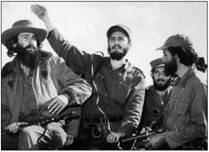 Кубинські революціонери - "барбудос" ( "бородані")Спочатку кубинські "барбудос" не збиралися будувати "розвинений соціалізм" на "Острові Свободи". Вони були налаштовані скоріше націоналістично, ніж комуністично, проте їх конфлікт з США все більше штовхав їх в обійми "соціалістичного табору". Ще в березнi 1960 року адміністрація Д. Д. Ейзенхауера прийняла рішення про насильницьке повалення революційної хунти братів Кастро (Фіделя і Рауля) за допомогою кубинських емігрантів супротивників диктатури. Центральному розвідувальному управлінню (ЦРУ) і Пентагону доручалося організувати, озброїти і підготувати антикастровських сили. У тому ж місяці кубинська влада націоналізувала американську власність на острові на суму більш ніж 1 млрд дол. - І після цього примирення між Вашингтоном і Гаваною стало неможливим.Хоча підготовка антикастровських сил велася дуже інтенсивно на американських військових базах в США, Гватемалі, Нікарагуа і Панамі, адміністрація Д. Д. Ейзенхауера вже не встигала провести цю операцію; операція була передана "у спадок" наступному президенту. У нового президента були деякі сумніви щодо успіху всієї цієї затії, проте високопоставлені чини Пентагону і ЦРУ постаралися їх розвіяти. Вже в кінці січня 1961 р Дж. Ф. Кеннеді затвердив план операції "Плутон". Передбачалося, що кубинські контрреволюціонери, висадившись на острові, звернуться за "допомогою", і ця "братня допомога" буде їм надана з боку "міжамериканські сил" за рахунок військових контингентів країн ОАД (15 тис. Чол.). Таким чином, вдалося б уникнути звинувачень на адресу Вашингтона в проведенні "дипломатії канонерок". При цьому, однак, підтримку з повітря і з моря повинні були забезпечити американські збройні сили.Однак з самого початку все пішло нс так, як планували в Вашингтоні. Кастрівського керівництво виявилося набагато більш діяльним і енергійним, ніж розраховували його вороги, і воно користувалося на "Острові Свободи" масовою підтримкою - тим більше перед обличчям прямої агресії грінго (так в Латинській Америці називають американців) і їх пособників. До ранку 18 квітня Фіделю Кастро вдалося підтягти до місця висадки важку артилерію і бронетанкові частини, і до кінця дня залишки десанту були притиснуті до моря. Енергійно діяла кубинська авіація, яка завдала потужні бомбові удари як по морським, так і по сухопутних сил інтервентів.В ніч з 18 на 19 квітня в Білому домі проходило екстрену нараду президента з керівництвом ЦРУ і Пентагону. Стало зрозуміло про початок прямої американської інтервенції на Кубу, але рішення так і не було прийнято - адже спочатку американське вторгнення в разі провалу кубинських контрреволюціонерів не планувалася. Довелося змиритися з неминучим - з повним розгромом і знищенням десанту.Поразка в затоці Свиней вивело конфлікт навколо Куби на якісно вищий рівень. Сполучені Штати не припиняли військовий натиск на Кубу. Як наслідок, почалося стрімке зближення Куби з "соціалістичним табором". Кульмінацією цього зближення стало розміщення радянських ракет на Кубі.Рішення про це було прийнято радянським керівництвом ще в травні 1962 р 13 червня - 27 жовтня на Кубу морським шляхом було доставлено 42 тис. Радянських військовослужбовців (операція "Анадир"), в тому числі одна мотострілецька дивізія з повним штатним озброєнням, три полки ракет Р-12 (СС-4) з 36 ракетами (дальність - 2000 км) і два полки ракет по 8 ПУ ракет Р-14 (СС-5) з 24 ракетами (дальність - 4500 км). На ракетах були розміщені 60 боєголовок по 2,3 Мт тринітротолуолу (ТНТ).Даючи згоду на розміщення радянських військ і радянської ядерної зброї, кубинське керівництво, мабуть, розраховував на отримання надійних гарантій безпеки "Острова Свободи". Свої цілі переслідував, ймовірно, і Радянський Союз: розмістивши свої ракети на Кубі, Москва не тільки захищала свого союзника, а й нарощувала кількість ракет, націлених па США, в 10 разів.Однак таку масштабну перекидання військ через Атлантичний океан на "Острів Свободи", розташований в безпосередній близькості від американського узбережжя, не вдалося здійснити в таємниці. Карибська криза вибухнула після того, як 14 жовтня 1962 р виявила американська авіарозвідка радянські ракети на Кубі. На проведеному два дні по тому нараді в Білому домі більшість присутніх висловилися за знищення радянських ракет бомбардуванням з повітря, а також за вторгнення на Кубу. Однак президент Дж. Ф. Кеннеді розумів, що розгром радянських військ на Кубі буде означати третю світову війну, яка може стати останньою війною в історії людства.У той же час американський лідер нс міг не діяти перед обличчям відвертого радянського виклику. 24 жовтня Дж. Ф. Кеннеді в своєму виступі по національному телебаченню оголосив "карантин" навколо Куби з метою запобігти морські поставки на "Острів Свободи". Американські морські, повітряні та сухопутні сили були приведені в стан підвищеної боєготовності.Для того щоб знайти вихід з цього вкрай небезпечного кризи, Дж. Ф. Кеннеді запропонував компроміс: СРСР виводить ракети з Куби - США відмовляються від вторгнення на острів. У Москві побачили, нарешті, можливість вийти з ситуації, що склалася без "втрати обличчя". 28 жовтня Московське радіо відкритим текстом трансльовано послання радянського уряду, в якому говорилося про виведення з Куби радянських ракет. У посланні президент США заявив про зняття "карантину" з 20 листопада.Хід Карибської кризи показаний всю недосконалість і нерозвиненість радянсько-американських двосторонніх режимів. Абсолютно відсутні двосторонні і багатосторонні домовленості, які регламентують діяльність "наддержав" як в ядерній сфері, так і в різних регіонах земної кулі. У той період були відсутні будь-які форуми для обговорення роззброєння проблем. Була відсутня і можливість для термінового зв'язку між радянським і американським керівництвом (саме цим, зокрема, пояснюється безпрецедентне рішення Москви - передати свій позитивну відповідь на американську ініціативу від 27 жовтня по радіо: в Кремлі побоювалися, що відповідь, посланий по дипломатичних каналах, може прийти занадто пізно).Не дивно, що прямим наслідком Карибської кризи стала домовленість між СРСР і США про встановлення лінії прямого зв'язку, відповідно до якої сторони вводили в дію два обладнаних телеграфної літеродрукувальні апаратурою кінцевих пункту зв'язку і один телеграфний канал цілодобового дії "Москва - Гельсінкі - Стокгольм - Копенгаген - Лондон - Вашингтон "(1963 р).Смертельний жах, який пережили в жовтневі дні 1962 р радянська і американська еліта, підштовхнув Москву і Вашингтон до пошуку нових ідей в області роззброєння і контролю над озброєннями. Амери кано-британо-радянський Договір про заборону випробувань ядерної зброї в атмосфері, в космічному просторі і під водою, підписаний в Москві 5 серпня 1963 р став безпосереднім наслідком Карибської кризи. Цей криза також показала, що спроби змінити співвідношення стратегічних сил за рахунок односторонніх дій на території третіх країн можуть лише привести до серйозної кризи в двосторонніх відносинах, по які до вирішення поставленого завдання.Близький і Середній Схід. Близькосхідний регіон завжди - принаймні після Стародавнього Єгипту - був не стільки суб'єктом, скільки об'єктом світової політики. Різні зовнішні сили намагалися встановити свій контроль над регіоном, що вабили загальну увагу своїми природними ресурсами, геостратегічним і георелігіозним становищем (не слід забувати, що Близький Схід - колиска трьох світових релігій: іудаїзму, християнства та ісламу).Після закінчення Другої світової війни настала нова фаза боротьби за вплив в регіоні. В кінці 1940-х - початку 1950-х рр. один одному протистояли, переважно, США і Великобританія. Головним економічним призом в цій боротьбі були колосальні, найбільші в світі запаси нафти, які оцінюються па кінець 1940-х рр. в 7 млрд т, що становило половину виявлених запасів капіталістичного світу.Опорами британського "периметра оборони" в регіоні були зона Суецького капала, Ірак, Ємен і підмандатної Палестина. США прагнули розширити свою економічну присутність, обмежується до того Саудівською Аравією, потіснивши британське і французьке вплив в Єгипті, Сирії та Іраку, а потім трансформувати його в військово-політична присутність, оскільки значення близькосхідної нафти в якості інструменту стратегії добре усвідомлювалася в США ще на початку 1940-х рр.Один з найбільш гострих епізодів американо-британської боротьби па Близькому Сході був пов'язаний з відкрито антібрітаіскімі діями США в питанні про майбутнє Палестини, де Вашингтон підтримав єврейських переселенців, зі зброєю в руках боролися проти британських колоніальних властей. Кульмінацією "боротьби за Палестину" стало обговорення питання про її розділі в ООН, де США, відкинувши радянську ініціативу про єдину "федеративної" Палестині і ідею багатонаціонального мандата, методами неприкритого тиску нав'язали резолюцію про розділ Палестини по абсолютно штучним кордонів, що автоматично закладало міну уповільненої дії йод весь Близький Схід.Крім Палестини на Близькому Сході виникли і ще кілька вогнищ англо-американського протистояння. Запекла боротьба, що супроводжувалася державними переворотами і контр-переворотами (трьома за два роки!) Розгорнулася в 1947 1949 рр. навколо будівництва Трансаравійского нафтопроводу через територію Сирії для обходу потрапили в "зону нестабільності" нафтових терміналів в місті Хайфа в підмандатної Палестині. Вона закінчилася приходом в Сирії до влади американського ставленика - полковника АДГБ ібн Хасана аш-Шішеклі, при якому і було отримано остаточний дозвіл на будівництво нафтопроводу, завершене в 1950 рНайбільших успіхів США досягли в Саудівській Аравії, де боротьба за витіснення британського капіталу почалася ще в 1930-х рр. Контрольована США компанія "Арамко", порушивши угоду про розподіл сфер впливу з англійцями в Саудівській Аравії (так звану Угоду про червоної лінії) і користуючись жалюгідним станом французьких концесій, змогла стати практично повним монополістом в нафтовидобутку.Однак навіть настільки чутливі удари не привели до остаточної втрати Великобританією своїх позицій на Близькому Сході. У Єгипті, який з кінця Другої світової війни був об'єктом інтенсивної американської економічної експансії, тільки в 1952 р група проамериканські налаштованих "вільних офіцерів" на чолі з генералом Мохаммедом Нагіб змогла взяти владу в свої руки і домогтися виведення британських військ з "зони Каналу" .Консолідація в кінці 1940-х рр. британських позицій на Близькому Сході була також пов'язана з підтримкою Лондоном жорстко антиізраїльській політики арабських країн. Наприклад, в роки Першої палестинської війни (1948- 1949 рр.) Арабським легіоном командував генерал-лейтенант британської армії Джої Баготт Глабб. Також Великобританії завдяки досить жорстким діям вдалося потіснити американські нафтовидобувні компанії в зоні Перської затоки. Фізично усунувши в 1948 р проамериканські налаштованого імама Ємену Яхио, Лондон домігся скасування нафтових концесій, наданих американцям.До 1952 році американський капітал був витіснений з Катару і Договірного Оману, а фактична остаточна втрата для англійських нафтових компаній Саудівської Аравії була компенсована посиленням позицій в Іраку, Кувейті і, почасти, в Ірані, де США також не вдалося досягти повного успіху незважаючи на відчайдушні спроби, які привели лише до розколу іранських збройних сил на проанглийскую і проамериканську угруповання, боротьба між якими досягла значної гостроти і обговорювалася на рівні глав урядів США і Великобританії.В цілому Великобританія в перші повоєнні роки не допустила "обвального" краху своїх позицій на Близькому Сході, що дозволило їй зберегти себе, хоча і в скороченому вигляді, в якості світової держави, принаймні до начапа 1950-х рр. Підсумком цієї титанічної боротьби став зрив англо-американських планів збивання прозахідних блоків з країн регіону, на кшталт "Союзу країн Благодатного півмісяця", "Середньосхідного блоку" і "восточносредиземноморского блоку" [1] .Що стосується Радянського Союзу, то останній в той період великої ролі в регіоні не грав. Правда, після закінчення Другої світової війни СРСР спробував було відновити свою традиційну сферу впливу в Персії, але зазнав невдачі.Невдачею закінчилися і спроби Москви перетворити новостворений Ізраїль в свого стратегічного союзника. Незважаючи на дозвіл деякій кількості радянських євреїв емігрувати до Ізраїлю, і не дивлячись на військово-технічну підтримку Ізраїлю в ході Першої арабо-ізраїльської війни (1947-1948 рр.), Надану через Чехословаччину, Ізраїль не став прорадянської країною, вважаючи за краще проводити прозахідну, і перш всього проамериканську політику.Новий етап у розвитку даного регіону припало на 1950-х рр., Коли арабський націоналізм став одним з головних факторів, що визначають хід подій в регіоні. Прихід до влади в Єгипті Гамаля Абделя Насера, який з середини 1950-х рр. став все більше зближуватися з СРСР, прихід до влади баасистів в Сирії, переворот в Іраку 1958 року - всі ці події поставили у вкрай важке становище США і їх західних союзників. Стало неможливо проводити колишню політику співпраці одночасно і з Ізраїлем, і з помірними традиційними арабськими режимами, з якими у Вашингтоні та інших західних столицях звикли мати справу. Особливо неприємним для Вашінггон була та обставина, що в той період арабський націоналізм був пофарбований в явно соціалістичні, антикапіталістичні тони (Партія арабського соціалістичного відродження - БААС - стала правлячої в ряді ключових країн регіону, включаючи Сирію і Ірак), що робило арабських націоналістів "м'якими "по відношенню до комунізму і Радянського Союзу.У арабських націоналістичних режимів з'явився альтернативний джерело економічної і технологічної допомоги в вигляді "соціалістичного табору", яскравим прикладом чого стало будівництво висотної Асуанської греблі в Єгипті при радянському фінансовому та технічному сприянні. Особливе значення, проте, мала військова підтримка з боку СРСР і його союзників арабському національно-визвольного руху. Першим великим одержувачем радянської військово-технічної допомоги став Єгипет, і зовсім нe випадково в листопаді 1956 року, в розпал кризи навколо Суецького каналу, Москва навіть пригрозила ядерною війною Англії і Франції (заява радянського уряду від 5 листопада 1956 г.), якщо " потрійна агресія "Великобританії, Франції та Ізраїлю проти Єгипту нe буде припинена. Більш того, СРСР пообіцяв направити своїх "добровольців" на Близький Схід, якщо Англія, Франція і Ізраїль не виведуть свої війська з Єгипту (заява від 11 листопада).Дуже цікавою була реакція США на події 1956 року на Близькому Сході. Вашингтон в ході міжнародної конференції, але Суецькому каналу, що проходила в серпні 1956 в Лондоні, виступив за встановлення "Міжнародного" (тобто американського) контролю над каналом. Міжнародний орган повинен був керувати каналом і розпоряджатися доходами від його експлуатації. Таким чином, засуджуючи дії Каїра, який пішов на націоналізацію Суецького каналу, США в той же час не збиралися повертати канал англійцям і французам. СРСР, в свою чергу, підтримуючи суверенітет Єгипту над каналом, виступав і за врахування інтересів користувачів каналом (одним з найактивніших користувачів каналом був, як відомо, сам Радянський Союз). В цілому позиція Москви збігалася і з позицією Каїра: єгипетська влада визнавали свободу судноплавства через канал і необхідність компенсації колишнім власникам.В результаті Вашингтон не тільки відмовився підтримати своїх союзників по НАТО, Англію і Францію, що розв'язали агресію проти Єгипту в жовтні - листопаді 1956 року, але навіть надав на них тиск, прагнучи домогтися якнайшвидшого припинення військових дій. Ці кроки американської сторони привели до серьезнейшему кризи в НАТО і завдали величезної шкоди "особливих відносин" між англосаксонським державами. Фактично в ході цієї кризи позиції США і СРСР виявилися ближче, ніж позиції американських союзників по НАТО і Сполучених Штатів.Прагнучи заповнити в регіоні "вакуум сили", Д. Д. Ейзенхауер зажадав у січні 1957 р від конгресу права посилати американські війська на Близький і Середній Схід, а також надавати програми військово-економічної допомоги країнам регіону в розмірі 200 млн дол, щорічно . Москва була явно стурбована розширенням американського втручання: 11, лютого 1957 року СРСР запропонував прийняти "Основні принципи Декларації урядів СРСР, США, Англії та Франції з питання про мир і безпеку на Близькому і Середньому Сході" в яких говорилося про заборону на залучення країн регіону в військові блоки, на створення там військових баз і поставок озброєння.Одним із наслідків посилення американського тиску на ліві арабські режими стало утворення Об'єднаної Арабської Республіки (1958 1961 рр.), Куди увійшли Єгипет і Сирія. У відповідь на це в 1958 р під натиском США і Великобританії була утворена федерація Іраку і Йорданії. Передбачалося направити дивізію іракської армії на підтримку прозахідного режиму Каміля Шамуна в Лівані.Однак 14 липня 1958 в Іраку стався переворот, який покінчив з прозахідним режимом Нурі аль-Саїда. Новий іракський уряд на чолі з генералом Абдель Керімом Касем проголосило республіку, приєдналося до принципів Бандунга, відновив дипломатичні відносини з СРСР і проголосила політику солідарності з іншими арабськими країнами. Це був страшний удар по Багдадському блоку (турецько-іракський військовий договір 1955 р до якого пізніше приєдналися Англія, Пакистан і Іран). В результаті США і Великобританія були змушені не тільки вивести війська з Лівану, але і визнати зміни в Іраку. Довелося реорганізовувати Багдадський пакт: в січні 1959 м.Вашингтон підписав військові угоди з Іраном, Туреччиною і Пакистаном. Багдадський блок був перейменований в Організацію центрального договору - СЕНТО (англ. Central Treaty Organization).У 1960-х рр. арабський націоналізм домігся нових успіхів. У 1962 р був повалений монархічний режим в Північному Ємені; до кінця десятиліття Британія була змушена надати незалежність і Південному Ємену. Однак в тих же 1960-х рр. арабський націоналізм зіткнувся з серйозними труднощами. Ліворадикальні націоналістичні антизахідні режими виявилися нездатні досягти серйозного соціально-економічного прогресу і політичної консолідації; як наслідок зберігався величезний військовий диспаритет між арабським світом та Ізраїлем.Скроєна за радянським зразком адміністративно-командна система управління економікою, при якій держава здійснює повний контроль над її основними секторами (торгівля, транспорт, промисловість) в повній мірі проявила свою неефективність - незважаючи на значну радянську економічну допомогу. В цей же час було виявлено серйозні розбіжності між різними гілками радикального арабського націоналізму; так, досить складними були відносини між Єгиптом, Сирією та Іраком, хоча, строго кажучи, в усіх трьох країнах при владі перебували "арабські соціалісти".Крім того, в повній мірі виявилася неоднорідність арабського світу: зростання ліворадикальних настроїв в таких країнах, як Єгипет, Сирія, Ірак і Ємен викликав відповідну реакцію з боку консервативних монархій Перської затоки, а також Ірану. Ідею створення "ісламського пакту" висунув король Саудівської Аравії Фейсал в ході свого візиту до Ірану в 1965 р .; в подальшому він неодноразово озвучував ідею створення цього пакту і скликання для цієї мети "ісламської конференції". І хоча ці ініціативи не отримали широкої підтримки в ісламському світі (час для них ще не настав), проте сама ця ініціатива була вельми симптоматичним.Особливо яскраво цю вищевідзначені неоднорідність арабського світу продемонструвала Арабо-ізраїльська війна 1967 року ( "Чеченська війна"). Головною політичною метою війни арабських держав було знищення Ізраїлю. При цьому в арабських країнах не сумнівалися в перемозі - Великобританія і Франція більш не грали активної ролі в близькосхідних справах, а Сполучені Штати були скуті у В'єтнамі. Таким чином, Ізраїль залишився один на один з усім арабським світом.При цьому - в порівнянні з ситуацією 1956 року - арабським країнам (з радянської допомогою) вдалося багато разів укріпити свій військовий потенціал. Напередодні шестиденної війни Єгипет і Сирія були до зубів озброєні новітньою радянською зброєю. У складі збройних сил Єгипту, Сирії та союзної Йорданії налічувалося близько 400 тис. Чол., 1950 танків і САУ (переважно радянського виробництва, включаючи новітні - Т-62) і 630 бойових літаків (в тому числі МіГ-21). Ізраїль мав 250 тис. Чол. (Після мобілізації), 1100 танками ( "Шерман" М-4, "Паттон" М-48, "Центуріон" М-5 і М-7) і 450 бойовими літаками ( "Ураган", "Містер", "Супермістер", "Скайхок", "Міраж"). Таким чином, до початку військових дій араби перевершували Ізраїль за чисельністю особового складу - майже в 2 рази, по артилерії - майже в 2,5 рази, по танках і літаках - приблизно в 1,5 рази. При цьому якість озброєння Ізраїлю і його арабських супротивників було приблизно таким самим.Не дивно, що прітаком співвідношенні військових сил вище військово-політичне керівництво Єгипту і Сирії могло планувати військовий розгром Ізраїлю. Передбачалося, що після нападу Ізраїлю на Сирію єгипетські війська перейдуть в рішучий наступ па Синайському фронті, оточать і знищать ізраїльські війська на півдні країни і потім, у взаємодії зі збройними силами Сирії і Йорданії, перейдуть в загальний наступ на Тель-Авів. Думка про те, що Ізраїль першим атакує покинув Єгипет, не допускалася.У свою чергу, ізраїльське командування робило ставку на послідовний блискавичний розгром своїх арабських супротивників. Перший удар мав звалитися на Єгипет. Ізраїльській розвідці вдалося отримати достовірні дані як про сухопутних військах, так і про військово-повітряних силах Єгипту. Уже в перші години війни 5 червня 1967 р ізраїльської авіації вдалося завоювати повне панування в повітрі - а це запорука перемоги в сучасній війні. На аеродромах і в повітряних боях було знищено в перший же день війни 270 літаків арабських країн. Після цього ізраїльська авіація могла не побоюватися єгипетських, сирійських та йорданських військово-повітряних сил і повністю переключилася на підтримку сухопутних військ.Сухопутним військам Ізраїлю також вдалося домогтися тактичної раптовості. Головний удар наносився на північному і центральному ділянках Синайського фронту. Уже до кінця днів 6 червня всі скінчилося: 20-я і 7-я дивізії єгиптян були притиснуті до моря, 2-а дивізія оточена. Під безперервними ударами з повітря почався відхід єгипетських військ до Суецького каналу, більше схожий на втечу. До кінця дня 8 червня бойові дії на Синайському півострові були припинені. У полон здалися 5,5 тис. Єгипетських військових, в тому числі 3 тис. Офіцерів і 21 генерал. У числі захоплених на иоле бою 700 єгипетських танків 100 були в повній справності.На кінець 10 червня всі скінчилося і на сирійському фронті: ізраїльські війська захопили Голанські висоти. Фактично бойові дії там були припинені 13 червня.Це був страшний шок для арабського світу. Радянський Союз також дуже болісно відреагував на невдачу своїх протеже - розривом дипломатичних відносин з Ізраїлем. Тим самим були різко обмежені можливості Москви вести діалог з Тель-Авівом і, отже, реально впливати на ситуацію в регіоні.Рух неприєднання.Іншою найважливішою тенденцією в політиці нових незалежних держав була в той період тенденція до зміцнення співробітництва між ними. Саме в ці роки зародився рух неприєднання, сьгравшее таку велику роль в міжнародних відносинах періоду "холодної війни".Особливу роль в консолідації цього руху зіграла конференція в Бандунг (Індонезія), 18-24 квітня 1955 р конференції взяли участь делегації 29 держав Азії та Африки."Дух Бандунга"Конференція в бандунзі 1955 р конференція 29 країн Азії та Африки: проходила в Бандунг (Індонезія) 18-24 квітня. Рішення про скликання конференції було прийнято на нараді прем'єр-міністрів Індії, Бірми. Індонезії, Пакистану та Цейлону в Коломбо (Цейлон) в квітні 1954 г. Крім ініціаторів, в Бандунгской конференції брали участь: Афганістан, Камбоджа. КНР, Єгипет. Ефіопія, Золотий Берег, Іран, Ірак, Японія, Йорданія, Лаос, Ліван, Ліберія, Лівія, 11епал, Філіппіни, Саудівська Аравія, Судан, Сирія, Таїланд, Туреччина, Демократична Республіка В'єтнам, Південний В'єтнам, Ємен.У заключному комюніке учасники Бандунгской конференції засудили колоніалізм, расову сегрегацію та дискримінацію, звернулися до Ради Безпеки 0011 з проханням підтримати прийом в ООН Камбоджі, Цейлону, Японії, Йорданії, Лаосу, Лівії, Непалу і Об'єднаного В'єтнаму і з побажанням - при розподілі місць непостійних членів ради Безпеки більш правильно застосовувати географічний принцип щодо представництва країн Азії і Африки. У вміщеній в заключному комюніке "Декларації про сприяння загальному миру і співробітництву", в основу якого покладені п'ять принципів мирного співіснування, Бандунгськой конференція закликала до економічного і культурного співробітництва між країнами, до роззброєння і заборони виробництва, випробувань і застосування атомної і термоядерної зброї, до врегулювання всіх суперечок мирними засобами.Це були дуже різні держави - нейтральний Афганістан і комуністична ДРВ; соціалістична КНР і буржуазно-демократична Індія; Туреччина - член НАТО - і насерівського Єгипет. Були там і Південний В'єтнам, і Філіппіни, і Ефіопія, і Японія.Москва вітала конференцію в Бандунг, побачивши в ній прояв боротьби "країн Азії та Африки проти всяких форм колоніального панування, за свою політичну і економічну незалежність". Підсумки конференції виправдали радянські очікування: в підсумковому комюніке засуджувався колоніалізм в усіх його проявах як абсолютне зло; іноземне закабалення оголошувалося таким, що суперечить Статуту ООН; проголошувалася підтримка боротьбі колоніальних народів.А ось державний секретар США Дж. Ф. Даллес назвав рішення, прийняті в Бандунг, "моральним банкрутством" і доклав усіх зусиль для підриву руху неприєднання, яке зародилося саме в Бандунг.Висновки"Третій світ" не випадково став - поряд з гонкою озброєнь - головною сферою протиборства "наддержав". Слід підкреслити в зв'язку з цим, що експансія Москви і Вашингтона в країнах, що звільнилися стала можливою через розгорнувся там запеклого протиборства між прихильниками різних шляхів розвитку нових незалежних держав. При цьому лідери "наддержав" дуже скоро переконалися в тому, що в силу ряду причин їм не вдасться (подібно до того, як це було зроблено в Європі і в Східній Азії) "поділити" між собою "третій світ" на протистоять один друг} ' військово-політичні блоки.Ділова гра "Карибська криза"Мета ділової гри. В ході заняття передбачається розглянути варіанти розвитку міжнародної обстановки в тому гіпотетичному випадку, якби всі учасники Карибської кризи - США, СРСР і Куба - провели конференцію на високому рівні з метою знайти вихід з кризової ситуації, що склалася в жовтні 1962 р Передбачається зіставити отримані в Під час ділової гри результати з тими результатами Карибської кризи, які були насправді. У процесі ділової гри передбачається стимулювати вивчення студентами даного періоду історії міжнародних відносин, а також розвиток навичок публічних виступів, вміння формулювати висновки на підставі отриманої інформації і відстоювати свою позицію в ході дискусії.Хід ділової гри. Ведучий представляє учасників ділової гри. У конференції беруть участь:• Роберт Френсіс Кеннеді (міністр юстиції США, брат президента).• Ернесто Че Гевара (міністр промисловості Куби, особистий посланник Команданте Фіделя Кастро).• Анастас Іванович Мікоян (Голова Президії Верховної ради СРСР).• У Тан (Генеральний секретар ООН).На першому етапі керівники делегацій держав - учасниць конференції виступають на пленарному засіданні конференції, яка проходить під егідою ООН. Вони намагаються обґрунтувати позиції своїх країн, представити їх в найбільш виграшному світлі. На "дипломатичних годиннику" - 25 жовтень 1962 рПідводячи підсумки першого раунду, провідний насамперед звертає увагу на наявні суперечності в позиціях глав делегацій.В ході другого етапу керівники делегацій (в кулуарах) намагаються узгодити текст угоди і згладити наявні в їх позиціях протиріччя.На третьому етапі глави делегацій доповідають про результати переговорів. Ведучий ділової гри підводить підсумки, зіставляючи отримані результати з реальними результатами Карибської кризи. Робиться висновок про те, як могла б змінитися міжнародна обстановка, якби держави - учасники цих подій змогли б налагодити конструктивний багатосторонній діалог.